บันทึกข้อความ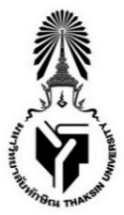 ส่วนงาน  ....................................................................................................................................................................   ที่  อว 8205........../..................			 วันที่  .....................................................................  เรื่อง   ขออนุญาตส่งค่าระดับขั้นภาคเรียนที่..........  ปีการศึกษา................ ช้ากว่ากำหนดเรียน  คณบดีคณะศึกษาศาสตร์   	 	ตามที่คณะศึกษาศาสตร์  มหาวิทยาลัยทักษิณ  ได้กำหนดให้ส่งค่าระดับขั้นภาคเรียนที่......          ปีการศึกษา...............  ถึงกลุ่มงานวิชาการและพัฒนานิสิตภายในวันที่...............................................................นั้น   เนื่องจาก (เหตุผล)......................................................................................................ในการนี้  จึงขออนุญาตส่งค่าระดับขั้นช้ากว่ากำหนด จำนวน...........รายวิชา  ประกอบด้วยและจะส่งค่าระดับขั้นภายในวันที่ .................................................  ซึ่งไม่เกิน 7 วันนับตั้งแต่วันสุดท้ายของการสอบปลายภาคที่กำหนดไว้ในปฏิทินการศึกษา  ซึ่งเป็นไปตามประกาศมหาวิทยาลัยทักษิณ เรื่อง แนวปฏิบัติควบคุมการแก้ไขปัญหาการส่งระดับขั้นล่าช้า  (ตามรายละเอียด Flow Chart ที่แนบ)  ทั้งนี้  รายวิชาดังกล่าวไม่มีผู้สำเร็จการศึกษาในภาคเรียนที่....... ปีการศึกษา ............		จึงเรียนมาเพื่อโปรดพิจารณาอนุญาต						   					           (............................................................................)        อาจารย์ผู้สอนความเห็นประธานสาขาวิชา            เห็นควรพิจารณาอนุญาต	               อื่นๆ……………………………………………………………………………….			           (..........................................................................)                                                                      ประธานสาขาวิชา........................................-----------------------------------------------------------------------ค่านิยมคณะศึกษาศาสตร์ : มุ่งเน้นผู้เรียนและผู้รับบริการ การทำงานเป็นทีม มุ่งเน้นความสำเร็จ ฉลาดรู้เทคโนโลยีดิจิทัลยึดหลักธรรมาภิบาลในการปฏิบัติงาน จิตนวัตกรรม สร้างคุณประโยชน์เพื่อสังคมและประเทศชาติ (SUSTAIN) 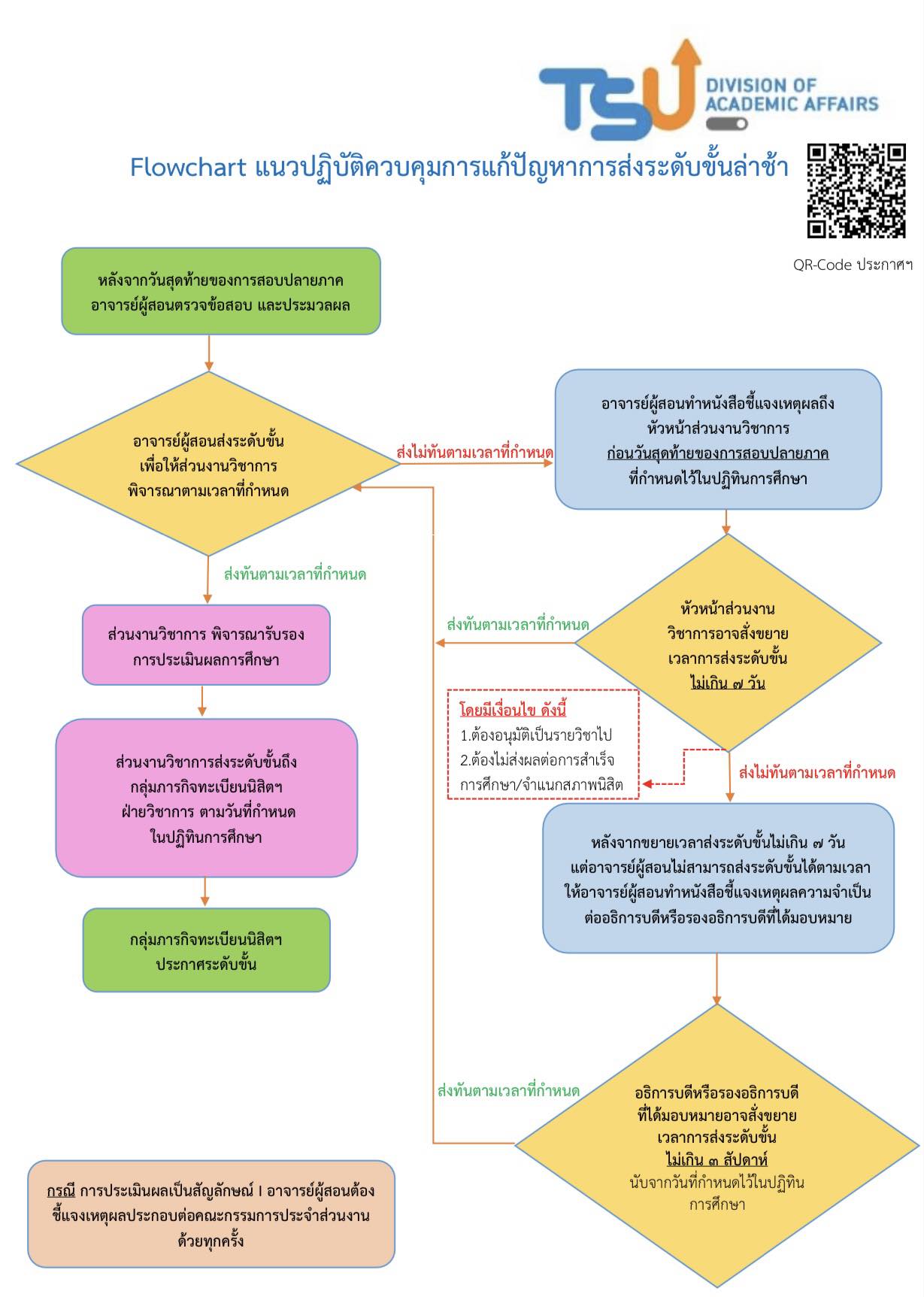 รหัสวิชา-ชื่อวิชากลุ่มผู้สอน